The public  is requested to fill out a "Speaker Card" to address the Board on any item of the agenda prior to the Board taking action on an item.  Comments from the public on Agenda items will be heard only when the respective item is being considered. Comments from the public on other matters not appearing on the Agenda that is within the Board's subject matter jurisdiction will be heard during the Public Comment period.  Public comment is limited to 2 minutes per speaker, unless waived by the presiding officer of the Board. As a covered entity under Title II of the Americans with Disabilities Act, the City of  does not discriminate on the basis of disability and upon request, will provide reasonable accommodation to ensure equal access to its programs, services, and activities.  Sign language interpreters, assistive listening devices, or other auxiliary aids and/or services may be provided upon request. Reports and other committee reference materials may be seen on our website under each committee's meeting agenda. Agendas are posted publicly in the window of SO Public Library, .. Printed copies of Board and committee agendas can be obtained by sending a written public records request after the document has been published to  Oaks 91413. A check for $1 plus 10 cents per page plus 49 cents postage made out to the City of  must be included with the request. If additional payment is required, you will be notified.AGENDA1. Call to order - Jill Banks Barad, President2. Approval of SONC Executive Committee Minutes of November 29, 20163. Public comment on non-agenda items4. President’s Report	a. Appointment of Michael Binkow as Film Liaison	b. Appointment of Sherry Revord as Productive Aging Liaison	c. Opening for Homeless Liaison	d .Opening for Animal Welfare Chair	f. Resignation of President and Secretary                 Process to fill vacancies, pursuant to SONC bylaws5. Committee Reports & Discussion                  a.. Rules & Elections Committee-   Jeff Hartsough Change in election procedure proposed in Election Report from Grayce Liu, GM DONE.6. Treasurer’s Report/Finance Committee –Tom Capps, Treasurer 	a. Monthly Expense Report	b. Update on Revised Budget7.  Agenda items for February 13 Board meeting	a. Possible Action items to support/oppose Measures M and Measure S             b. Action Item: Community Impact Statement regarding DONE Election Report8.  Announcements from the Executive Committee on items within SONC’s Jurisdiction9.  AdjournmentOfficers:Jill Banks Barad, Pres., Res. 6Ron Ziff, 1st Vice Pres. Bus 6Jeff Hartsough,  2nd VP, CI-2 Tom Capps, Treas., Res. 2 Louis Schillace, Secy., Bus 2 Board Members:Garett Ross, Res.1Levon  Baronian, Bus.1Kristin  Sales, CI-1Howard Katchen, Res. 3Raphael Morozov, Bus.3 Richard Marciniak, CI-3Lisa Petrus, Res. 4Sue Steinberg, Bus. 4Sidonia Lax, CI-4
vacant, Res-5Avo Babian, Bus-5Sherry Revord, CI-5Melissa Menard, CI-6Michael Binkow-  Res. 7Neal Roden, Bus-7Jeffrey Kalban, CI-7 OAKS NEIGHBORHOOD COUNCIL Oaks, CA 91413(818) 503-2399www.shermanoaksnc.orgOfficers:Jill Banks Barad, Pres., Res. 6Ron Ziff, 1st Vice Pres. Bus 6Jeff Hartsough,  2nd VP, CI-2 Tom Capps, Treas., Res. 2 Louis Schillace, Secy., Bus 2 Board Members:Garett Ross, Res.1Levon  Baronian, Bus.1Kristin  Sales, CI-1Howard Katchen, Res. 3Raphael Morozov, Bus.3 Richard Marciniak, CI-3Lisa Petrus, Res. 4Sue Steinberg, Bus. 4Sidonia Lax, CI-4
vacant, Res-5Avo Babian, Bus-5Sherry Revord, CI-5Melissa Menard, CI-6Michael Binkow-  Res. 7Neal Roden, Bus-7Jeffrey Kalban, CI-7 Oaks Neighborhood CouncilEXECUTIVE COMMITTEE MEETING Oaks LibraryMonday, January 30, 20176:30 p.m. OAKS NEIGHBORHOOD COUNCIL Oaks, CA 91413(818) 503-2399www.shermanoaksnc.org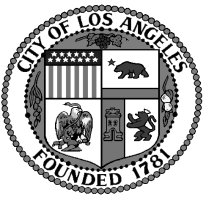 